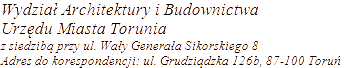 DECYZJE* Wyłączenie jawności danych – art. 5, ust. 2 ustawy z dnia 06.09.2001 r. o dostępie do informacji publicznej (tekst jednolity: Dz.U. z 2020 r., poz. 2176 ze zm.) wyłączenia dokonał: Prezydent Miasta ToruniaHasło klasyfikacyjne z rzeczowego wykazu akt: Pozwolenia na rozbiórkęSymbol klasyfikacyjny z rzeczowego wykazu akt: 6741.112414.12.2023Ewelina Boguska i Paweł Boguski*Rozbiórka budynku mieszkalnego wielorodzinnego oraz budynku gospodarczego i pawilonu usługowego na terenie nieruchomości przy ul. Rybaki 43 / Stromej 2 w Toruniu (dz. nr 203, 204, obr. 12).18/2023Decyzja nr 24.2023 WaiB.6741.11.18.2023 ASk 14.1222023